T.C. 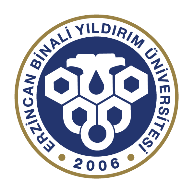 ERZİNCAN BİNALİ YILDIRIM ÜNİVERSİTESİEĞİTİM FAKÜLTESİ2022-2023 BEDEN EĞİTİMİ VE SPOR ÖZEL YETENEK SINAVI İLANIErzincan Binali Yıldırım Üniversitesi Eğitim Fakültesi Beden Eğitimi ve Spor Öğretmenliği Programı’na “Özel Yetenek Sınavı (ÖYS)” ile öğrenci alınacaktır.ÖĞRENCİ ALINACAK PROGRAM VE KONTENJANLARSINAV TAKVİMİİLETİŞİM BİLGİLERİErzincan Binali Yıldırım ÜniversitesiEğitim FakültesiBeden Eğitimi ve Spor BölümüYalnızbağ Yerleşkesi 24100 – ERZİNCANTelefon: (446) 224 00 89 (42029-42085-42040)GSM: 0505 275 52 24 (Öğr. Gör. Hasan KULELİ)e-mail: egtfakbesoys21@gmail.comKategoriEğitim Fakültesi Beden Eğitimi ve Spor Öğretmenliği*Kadın13Erkek20Milli Sporcu5Fair Play11.Derece Şehit Yakını1Toplam40*2022 Yükseköğretim Kurumları Sınavı Y-TYT’de en düşük 800.000 başarı sırasına sahip olmak (Ek puansız yerleştirme puanının başarı sırası dikkate alınır),** ÖYS, 7 istasyondan oluşan beceri/koordinasyon sınavı şeklinde uygulanacaktır.*2022 Yükseköğretim Kurumları Sınavı Y-TYT’de en düşük 800.000 başarı sırasına sahip olmak (Ek puansız yerleştirme puanının başarı sırası dikkate alınır),** ÖYS, 7 istasyondan oluşan beceri/koordinasyon sınavı şeklinde uygulanacaktır.AçıklamaTarihOnline Başvuru01-15 Ağustos 2022Online Başvuru Değerlendirme15 Ağustos 2022Özel Yetenek Sınavı Giriş Listelerinin İlanı15 Ağustos 2022Özel Yetenek Sınavı16 Ağustos 2022 Saat 08:00-…